Session DetailsIntroductionThe purpose of this session is to train users in setting up the basic project in ConQuest, and resourcing using Excel Data.  There will also be a brief introduction to the system and its basic navigation. This training session will be carried out remotely through the Microsoft Teams applicationPrerequisitesThis session has the following prerequisites:ConQuest software has been installed and configuredRelevant User accounts have been setup on ConQuestUsers are  set up to receive remote trainingAttendanceThis following people should be present during this session: The nominated  ConQuest usersAccess Group:  Software Trainer Consultant plus up to 6 Delegates  (min 2)TimingsThis session duration is 0.5 Day 09:30 to 12:30 pm or 13:30 to 16:30 Expected Learning Outcomes of  SessionThe expected outcomes of this session are:Users can create and amend a ConQuest Project using Project RegisterUsers can amend  ConQuest  WorkspaceUse ConQuest Resourcing ToolsCopy Bill Items between projectsBe able to use Project Splitting & MergingUsers can add and amend Bill InformationEffectively use Composite ItemsTopics CoveredThe Build Consultant will lead the session, which will cover how to:Useful Options & Project RegisterFiltering the RegisterCopying Projects Deleting ProjectsExporting & Importing Projects	 Live Project TotalsCreating the  Project TotalsResource LibraryResourcing directly from the LibraryUsing ClonesLibrary MatchComposite Items Storing & Loading itemsCopying Resources  to multiple billsUsing Flags & Search ItemsAttaching FlagsSearching using FlagsSearch using CriteriaBill Splitting & MergingCopying Bills  to another ProjectCopying Bilk Structure to Another ProjectMerging Bill InformationMarking up the Bill with Range and Search Resourcing Multiple Bills items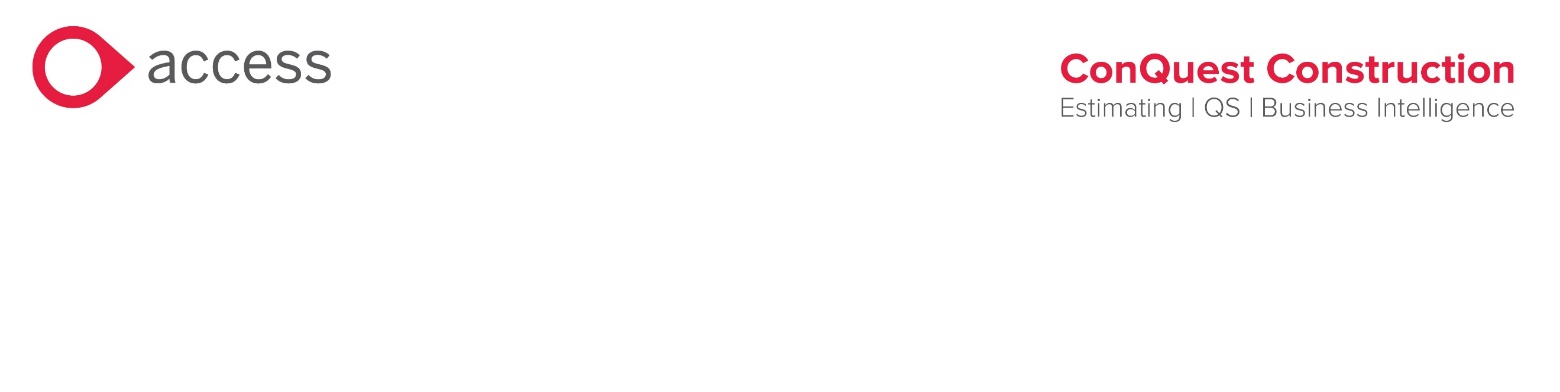 